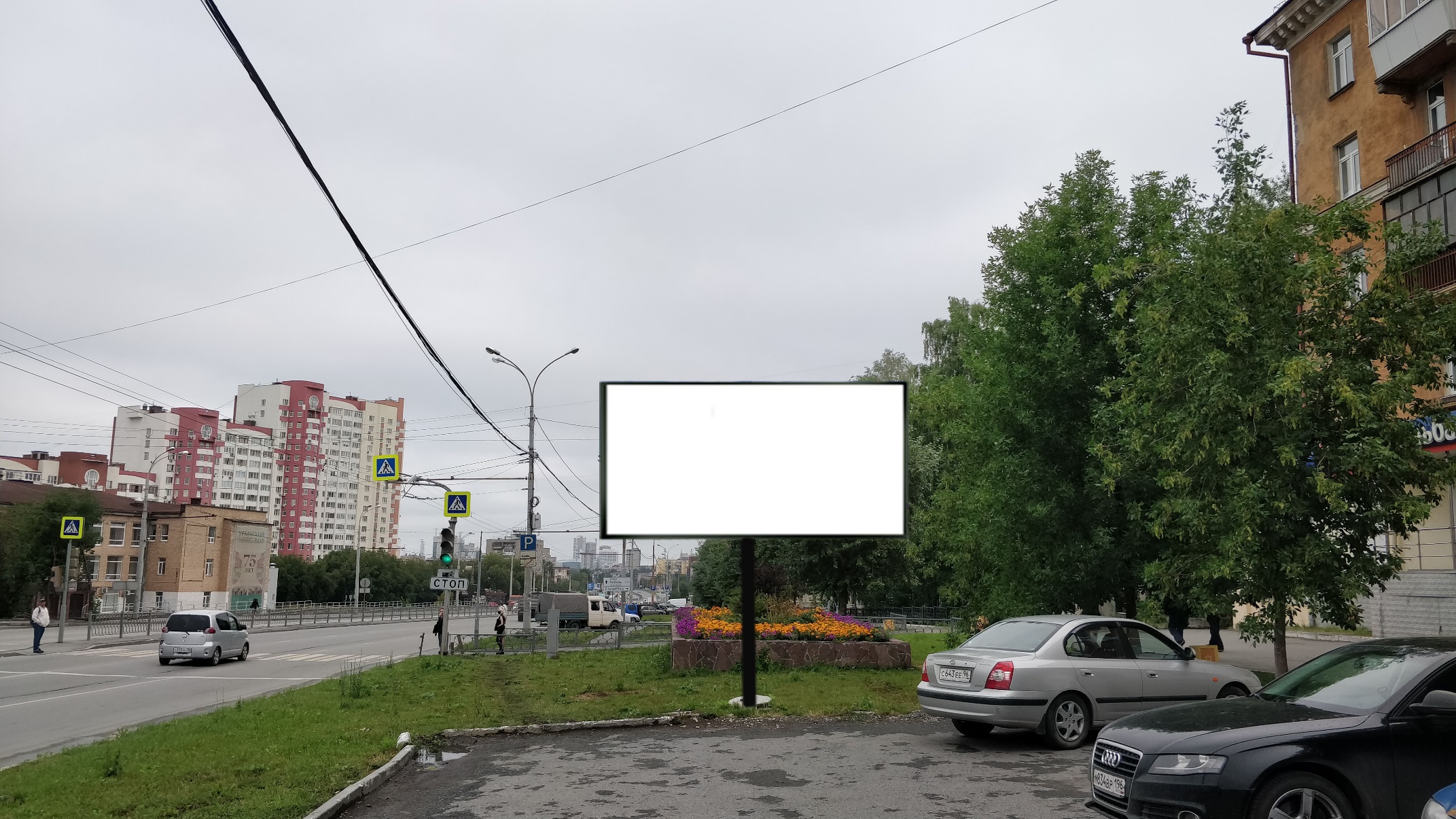 Код местаАдресТип*ВидПлощадь информационных полей, кв. мРазмеры, м (высота, ширина)Количество сторон0107528пр-т Космонавтов, 481Билборд363х62